Additional file 11. Seen without the EdU double labeling, both Wnt4 and WntA show graded expression in the posterior growth zone in Thamnocephalus.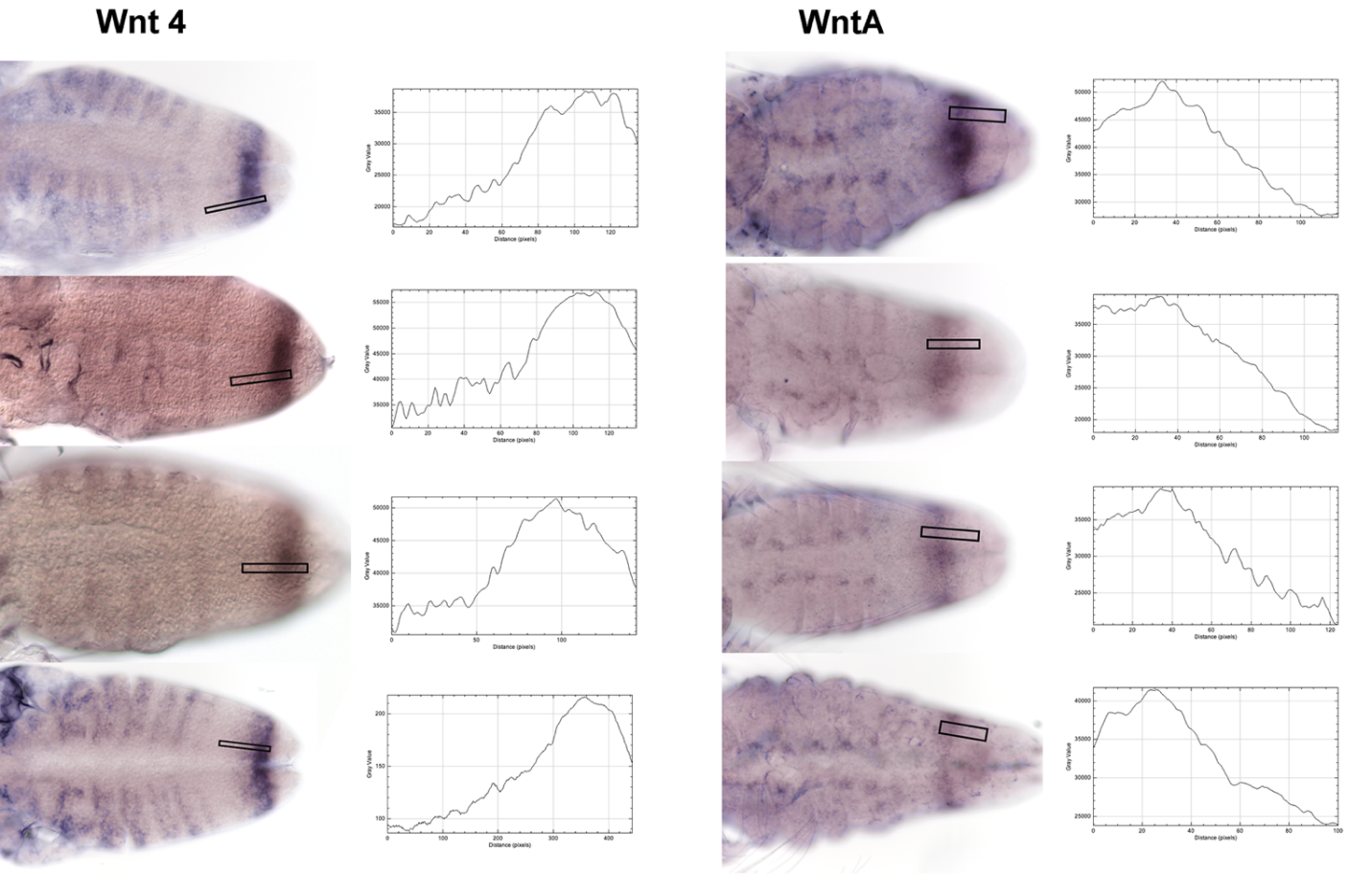 